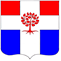 Администрация муниципального образования Плодовское сельское поселениемуниципального образования Приозерский муниципальный район Ленинградской областиП О С Т А Н О В Л Е Н И Е от  05 августа 2016 года                                 №  245В целях обеспечения  исполнения полномочий по приобретению жилья в муниципальный жилой фонд, руководствуясь Уставом МО Плодовское сельское  поселение,   администрация МО Плодовское сельское поселение ПОСТАНОВЛЯЕТ:1. Утвердить Порядок определения  средней рыночной стоимости  одного квадратного метра общей площади жилья, приобретаемого в муниципальный жилищный фонд  по муниципальному образованию  Плодовское сельское поселение. (Приложение 1)2. При приобретении жилья в муниципальный жилищный фонд руководствоваться утвержденной средней рыночной стоимостью  одного квадратного метра общей площади жилья на территории поселения.3. Специалисту 1 категории администрации по жилищным вопросам предоставлять в администрацию МО Приозерский муниципальный район Ленинградской области  утвержденный показатель средней рыночной стоимости одного квадратного метра общей площади жилья ежеквартально, не позднее 25 числа последнего месяца текущего квартала.         4. Настоящее постановление опубликовать в СМИ и на официальном сайте администрации: plodovskoe.spblenobl.ru.         5. Настоящее постановление вступает в действие с момента его опубликования.         6.  Контроль за исполнением настоящего постановления оставляю за собой.Глава администрации						                         Л. А. ШвиридС приложением можно ознакомится на сайте: http://plodovskoe.spblenobl.ru. Об утверждении Порядка определения средней  рыночной  стоимости одного квадратного метра общей площади жилья, приобретаемого в муниципальный жилищный фонд по муниципальному образованию Плодовское сельское поселение